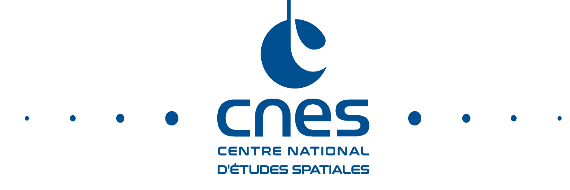 FICHE DE RENSEIGNEMENTS DES AUDIOVISUELS
(production interne CNES)Titre  :
PERSEUS – RAMPE DE LANCEMENT ASTREOS……………………………Sous-titre  : 
……………………………
Nom exact et complet du fichier livré :(selon nomenclature exigée : AAAA-MM-JJ-TITRE_en_plusieurs_mots-VERSION. EXT, sans accentuation ou caractères spéciaux)2022-10-01-PERSEUS RAMPE DE LANCEMENT ASTREOS.ext…………………………Titre de la série ou dossier :
(préciser si ce fichier vidéo fait partie d’une série ou doit être inclus dans un dossier existant ou à créer)A CREER……………………………
Type de publication/diffusion :(préciser s’il s’agit d’un document visible par l’interne seulement, pour les professionnels ou pour tous publics – s’il n’est visible par un des public qu’à partir d’une date précise, le signaler)
TOUS PUBLICS……………………………Usage :
(Le document peut-il être téléchargé pour être diffusé dans un autre cadre ou son usage est-il limité à la consultation sur la vidéothèque ?) 
il peut être téléchargé……………………………
…………………………..Copyright / Commanditaire : 
(Préciser nom(s) et adresse(s) si autre que CNESIl s’agit d’une propriété CNES.………………………….
Droits / Crédits : (Préciser toutes images ou séquences non-libres de droits ou droits spécifiques avec leurs TC ou les droits à l’image)
Tout est libre de droit……………………………
……………………………Date de productionJuillet 2022………………………….Réalisateur(s) : 
Fabien Champalou – Sous traitant CTI……………………………
……………………………Durée : 
1 minute 15 secondes……………………………
……………………………Langue(s) : 
Français……………………………
……………………………Description/Résumé: 
(en 5 lignes maximum)
Il s’agit des opérations de montage de la rampe de lancement PERSEUS pour le futur lanceur ASTREOS……………………………
……………………………
……………………………
……………………………
……………………………Lieux de tournage : 
AGS Zone d’essai Vernon……………………………
……………………………Générique :[Conseiller technique du réalisateur, scénariste(s), auteur(s) du commentaire, auteur(s) de la musique, chanteurs, direction de l’orchestre, chorégraphe(s), assistant(s) du réalisateur, scripte, directeur de production, directeur de la photographie, cadreur(s), photographe(s), chef monteur, chef(s) opérateur du son, chef décorateur, créateur(s) des costumes, chef maquilleur, animation, effets spéciaux / trucages, conseillers techniques spéciaux ou conseillers scientifiques, documentaliste(s), speaker, autres collaborateurs de l’équipe technique, interprétation (rôles, noms et prénoms) des acteurs et intervenants (rôles, noms et prénoms) des interprètes de doublage, remerciements, crédits images.] AUTEUR DE LA MUSIQUE : rock stylish…………………………
……………………………
……………………………
……………………………
……………………………
……………………………
……………………………

22. Autres renseignements utiles :……………………………
……………………………
……………………………
……………………………
